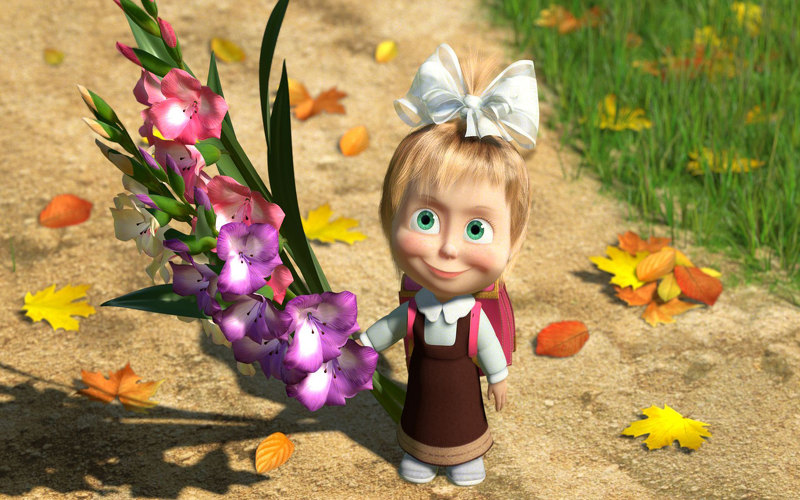 2014г.СодержаниеОрганизационный момент.Приветствие первоклассников и поздравления.Космическое путешествие. Полет по увлекательным станциям.1 станция: “Давайте познакомимся”;( Знакомство с детьми).2 станция: “Учебные предметы”;(Вопросы – Да. Нет).3станция: “Школьные принадлежности”;(Загадки).Остановка - физкультминутка4 станция: “А ты знаешь правила школы?”(Знакомство с правилами).5 станция: “Художеств”.(Покажи своё настроение).Рефлексия. Использование детских рисунков с 5 станции.Клятва первоклассника и учителя.Провозглашение клятвы первоклассниками и учительницей.Награждение.Вручение диплома “Первоклассника”.Приложение.Наглядности к 1 сентября.Цель:  Создать праздничное настроение 1 сентября.  Познакомиться с детьми, дать им общее представление о школе. Задачи:Познакомить учеников с учителем, кабинетом, правилами поведения в школе, названиями уроков, предметов и со школьными принадлежностями ;Начать прививать интерес к обучению в школе, развивать внимание, мышление, творческие способности;Воспитывать доброжелательность, уважение к учителям , родителям и одноклассникам.Оборудование: Плакаты к 1 сентября, растяжка “Здравствуй, школа”,шарики, ракета сделанная из бумаги, чистые листочки (по количеству учеников), цветные карандаши или фломастеры, растяжка “Приветствуем первоклассников на Планете Знаний”, вырезанные звёздочки, картинка “Короля Знаний”, таблички с названиями станций и картинки, поделка виде сердечка, диплом “Посвящение в первоклассники”.Оформление доски: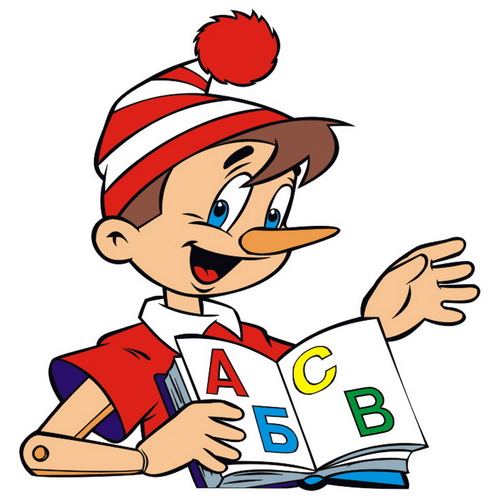 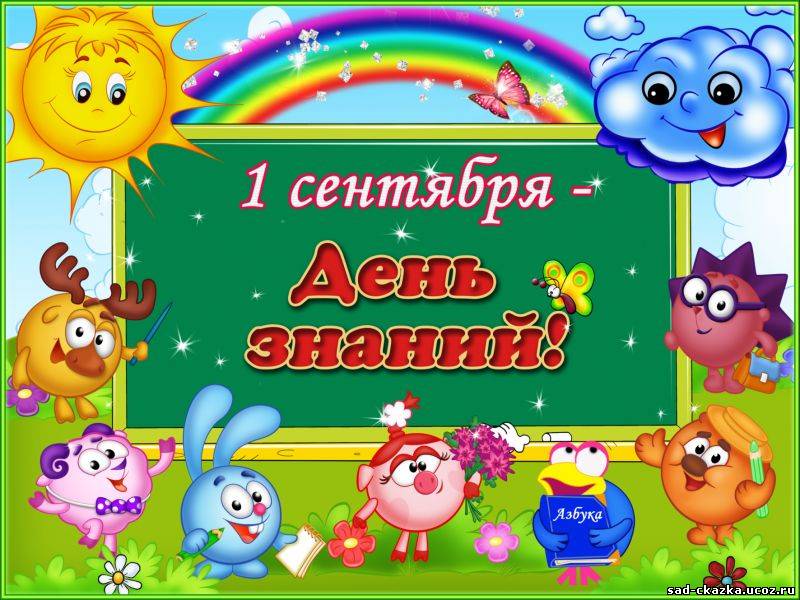 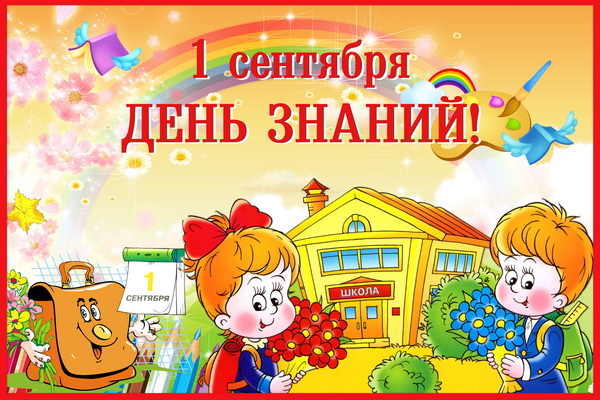 Учитель:  Здравствуйте, мои долгожданные первоклассники! Я очень рада вас всех видеть! Давайте познакомимся. Я ваша первая учительница. А зовут меня  Петрова Алёна Владимировна, а это наш класс, ваш второй дом, где нам предстоит провести вместе целых 4 года.Я тоже первоклассница,Беру я новый класс.Волнуюсь, сердце бьетсяСильнее, чем у вас!Но я с волненьем справлюсь.И вам, друзья, понравлюсь.С огромным удовольствиемЯ стану вас учить.Чтоб все у нас сложилось,Надо нам дружить!Учитель: Добро пожаловать в Страну Знаний! В добрый путь!Ребята, к нам в класс пришло письмо от Короля Знаний. Давайте прочитаем, что в нём написано?“Дорогие первоклассники, приглашаю вас в первое увлекательное космическое путешествие на Планету Знаний. На этой планете есть много игровых станций которые вам понравятся. Я очень надеюсь, что ваше путешествие будет  интересным и познавательным. С уважением Король Знаний!”Учитель: Ну, что ребята отправимся с вами в путешествие на планету Знаний? (Да)А кто мне сможет сказать, а на чём мы отправимся?(На ракете)Вот наша ракета. (Ракета сделанная из бумаги). На ней мы полетим в наше космическое путешествие к Королю Знаний.Но сначала я вам раздам билеты. На них вы напишите своё имя и поставите надписью ко мне.Я сегодня ваш капитан. Все заняли свои места? Все сели по удобнее? Сложим ручки на парты вот так. Пристегнулись.(сделали вид что пристегнулись). А сейчас закрываем глазки и представляем что мы начинаем страт с Земли. 3 – 2 – 1 – пуск. Мы слышим как гудит ракета (у у у у ). Мы видим как пролетаем мимо звёздочек, так близко, что можем дотронуться рукой. А теперь открываем глазки. (В то время как дети закрыли глаза учитель должен прикрепить на доску растяжку <<ПРИВЕТСТВУЕМ ПЕРВОКЛАССНИКОВ НА ПЛАНЕТЕ ЗНАНИЙ!>>, звёздочки  и картинку Короля Знаний.)Мы приземлились на Планету Знаний. На 1 станцию – И называется она “Давайте познакомимся!”. И нас встречает Король Знаний. Он здесь живёт очень давно и следит за порядком в своей стране. И все жители этой страны выполняют его правила. 1 Станция “Давайте познакомимся ”. На первой станции Король Знаний решил с вами познакомиться. Для этого я попрошу выйти 1ряд.(выходят).Я вам даю вот такое сердечко – вы называете Имя и Фамилию и передаете сердечко следующему ученику и т.д.(аналогично и со 2 и 3рядами). Король Знаний теперь вас всех знает и будет следить за вами весь учебный год. Так что старайтесь учиться на “4” и “5”. Отправляемся на вторую станцию. (уууу). 2 Станция “Учебные предметы.”Мы с вами познакомились друг с другом. А кто мне скажет, чем мы будем заниматься в школе?(ответы детей).В школу мы идём с вами за знаниями! Многие из вас возможно уже знают названия некоторых предметов которые преподаются в школе. Но давайте вспомним еще раз. Я вам буду называть урок. Если такой есть на самом деле вы хлопаете в ладоши, а если нет – то топаете ногами. Приготовились? Мармеладика, русский язык, математика, чтение, узнаватика, полиматика, английский язык, болтливый язык, история, кукловедение, машинкология, чтение, музыка, пыхтение, физкультура,клавиатура.Молодцы, справились с заданием! Отправляемся на третью станцию. Приготовились?(уууу – поехали).3 Станция “Школьные принадлежности”. На этой станции нам нужно взять основные предметы для учёбы в школе. Но сначала вам нужно их отгадать. Приготовились?(Да).Он для ручек домом стал.Называется... (пенал).Черный Ивашка –
Деревянная рубашка,
Где носом поведет,
Там заметку кладет.
(Карандаш).Стоит чудесная скамья,
На ней уселись ты да я.
Скамья ведет обоих нас
Из года в год,
Из класса в класс.
(Парта)Пишут им ученики,
Отвечая у доски.
(Мел)До чего ж приятно мне, Еду на чужой спине! А внутри – в порядке Книжки и тетрадки. (Портфель)То я в клетку, то в линейку.
Написать по ним сумей-ка!(Тетрадь)Свою косичку без опаски
Она обмакивает в краски.
Потом окрашенной косичкой
В альбоме водит по страничке. (Кисточка)Кулик – не велик,
Целой сотне велит:
То сядь да учись,
То встань, разойдись. (Школьный звонок )Портфель мы собрали. Все основные принадлежности собрали. А сейчас немножко отдохнём и посетим еще две увлекательных станций.Остановка – Физминутка .(Под песню Барбарики “Друзья”, выполнять различные движения).4 Станция “А ты знаешь правила школы?”. Давайте с вами познакомимся с правилами школы , которые будем применять мы в учебное время. Слушаем внимательно.1.Утром рано просыпайся,Хорошенько умывайся,Чтобы в школе не зевать,Носом в парту не клевать!2. С вечера в портфель сложиТетради, учебники, карандаши.Утром ещё раз проверь,—Готов к занятиям теперь!3. Входишь в класс со словом «здравствуй»И здоровым будешь сам,Чтоб чувствовать себя прекрасноЖелай здоровья по утрам!4. Для всех закон, а не желание –Приходим в класс без опоздания!Лишь только прозвенит звонок –Начинается урок!5. На уроках не хихикай,Стол туда – сюда не двигай!Учитель спросит – надо встать,Когда он сесть позволит – сядь.6. Парта – это не кровать,И на ней нельзя лежать,Мы должны не забыватьСпинку ровненько держать!7. Ответить хочешь – не шуми,А только руку подними.Сначала подумай,Потом отвечай!8. Не бойся ошибиться –Ведь ты пришёл учиться,Не унывай, не мучайся –Ведь на ошибках учатся!9. Не дразнись, не зазнавайся,
В школе всем помочь старайся.Зря не хмурься, будь смелейИ найдёшь себе друзей!10. « До встречи! До свидания!»Скажи всем на прощание,Завтра будем мы опятьУлыбкой новый день встречать!Ребята, а кто из вас будет выполнять эти правила? Поднимите руку. Молодцы. Отправляемся на последнюю станцию. Приготовились?(уууу - полетели)5 Станция “Художеств”. Мы с вами приземлились на станцию Художест. Нам с вами раздали листочки, цветные карандаши и фломастеры. Король Знаний нам приготовил вот какое ответственное задание. Он хочет узнать кому понравилось путешествовать по станциям на его планете, а кому нет?  Вам нужно на листочке передать свои чувства нашего сегодняшнего путешествия. Если вам понравилось путешествовать и у вас хорошее настроение – то вы рисуете солнышко, а если вам не понравилось – то рисуете облачко. Кто уже нарисовал своё настроение сдавайте. Я передам Королю Знаний и он посмотрит кому интересно было на его станциях, а кому нет.(Сдают)На этом наше первое космическое путешествие заканчивается. Пристёгиваемся. Закрываем глазки. 3 – 2 – 1- пуск у у у у у. Открываем глаза. Вот мы с вами и вернулись в наш уютный класс. Наше путешествие удалось на славу.Что вам понравилось больше всего в нашем путешествии? (ответы детей)Вы познакомились друг с другом, отгадали загадки на школьную тему, познакомились с правилами школы. И я надеюсь вы их будите соблюдать. Но самое главное в нашем сегодняшнем дне – это произнести клятву первоклассника. И так ребята встали все. Я буду читать вам по одному предложению, а вы в конце предложения говорите слово: “Клянемся”.Хорошо? (Да)Выучить буквы, научиться читать... Клянёмся!Научиться к лету писать и считать... КлянёмсяНа уроке стараться, и мух не считать... Клянёмся!Учебник беречь, не бросать и не рвать... Клянёмся!Выполнять полностью домашние задания... КлянёмсяПриходить в школу без опоздания... КлянёмсяСтать за год умней и взрослей... Клянёмся!Стать гордостью родителей и учителей... Клянёмся! Клянёмся! Клянёмся!Молодцы! Садитесь.А сейчас произнесу клятву Классного руководителя:Я, педагог Сенгилеевской школы, Петрова А.В. , клянусь и обещаю:Детей всему научить!Примером во всем им быть!Школе верно служить!Работу свою любить! (Клянусь)За активную работу в честь праздника 1 сентября, Король Знаний награждает вас памятными призами.(Диплом – Посвящение в первоклассники!)До свидания!Приложение 1.Бумажная ракета (из картона и цветной бумаги)
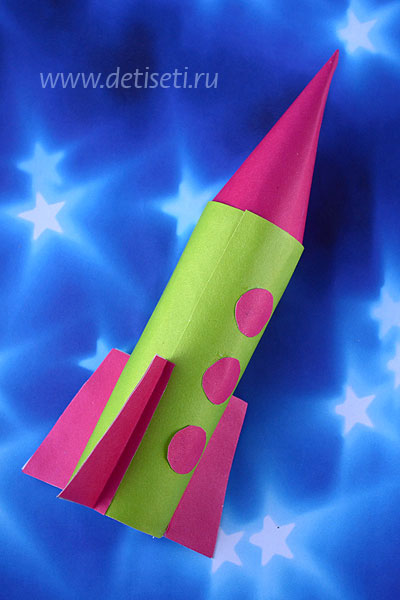 Сердечко из цветной бумаги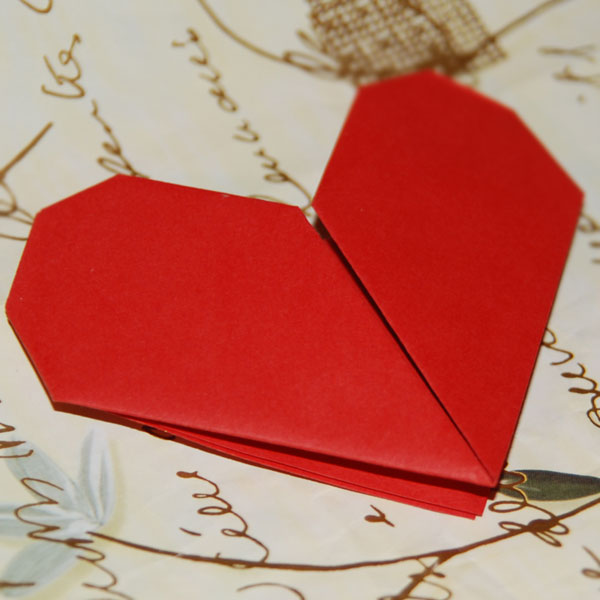 Приложение 2.Звёздочки (из цветной бумаги) 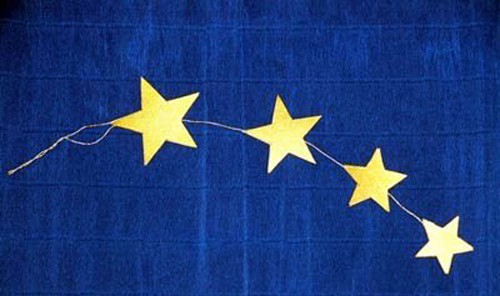 Король Знаний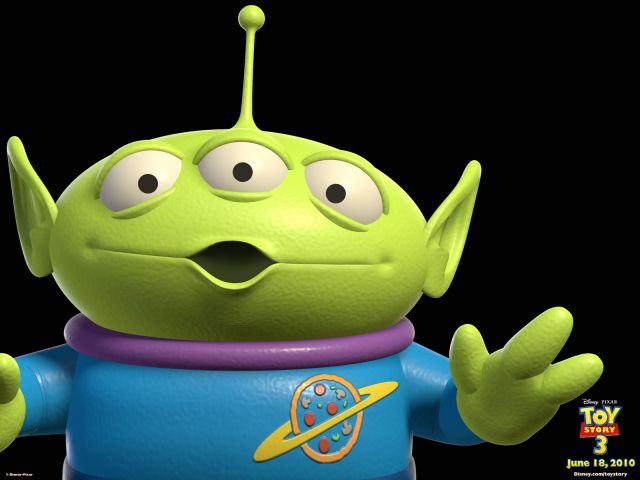 Приложение 3.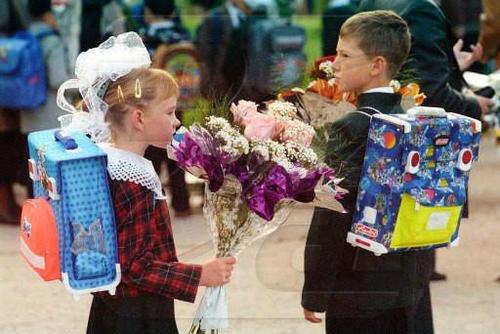 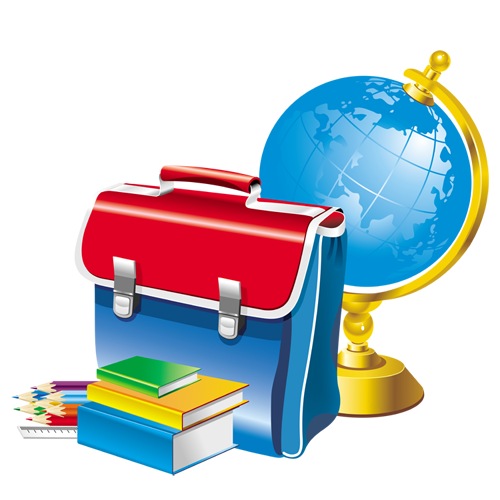 Приложение 4.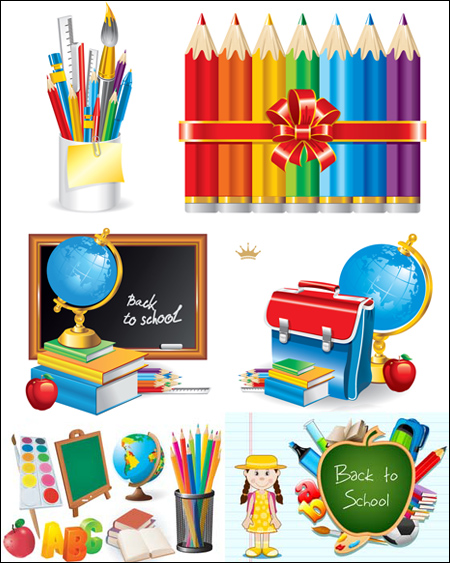 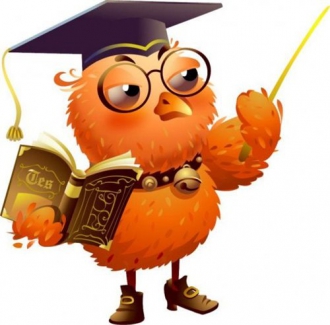 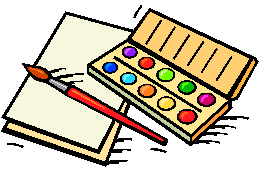 	Приложение 5.Барбарики – ДрузьяЕсли друг не смеётся, ты включи ему солнце,
Ты включи ему звёзды - это просто.
Ты исправь ошибку, превращая в улыбку,
Все грустинки и слёзы - это просто.

Воскресенье, суббота.
Дружба – это не работа,
Дружба – это не работа!

Есть друзья, а для них
У друзей нет выходных!
Есть друзья, а для них
У друзей нет выходных!

Если свалится счастье, подели его на части
И раздай всем друзьям - это просто.
А когда будет надо, все друзья будут рядом,
Чтоб включить тебе солнце или звёзды.

Воскресенье, суббота.
Дружба – это не работа,
Дружба – это не работа!

Есть друзья, а для них
У друзей нет выходных!
Есть друзья, а для них
У друзей нет выходных!

Если каждый друг по кругу
Другу протянет руку,
То будет видно в иллюминатор:
Дружба – это экватор.
Если каждый друг планеты
Другу ромашкой помашет,
То станет ясно: дружба – это
Планета ромашек.

Воскресенье, суббота.
Дружба – это не работа,
Дружба – это не работа!

Есть друзья, а для них
У друзей нет выходных!
Есть друзья, а для них
У друзей нет выходных!Приложение 6.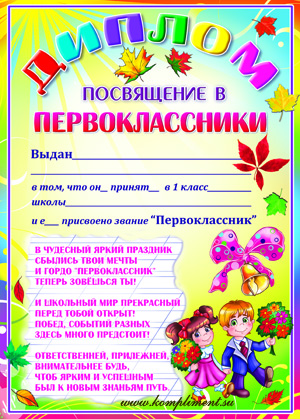 